Til Troms fylkeskommune Att. ………………………………………(etat/enhet som har gitt tilsagnet) Postboks 6600 9296 Tromsø 	 	  Anmodning om utbetaling av tilskuddOpplysninger om søker/mottaker av tilskudd (* må fylles ut): * Hvis navn på eier av bankkonto er en annen enn den som står oppført som søker av tilskudd, må eiers navn/adresse oppgis og fullmakt fra søker legges ved utbetalingsanmodningen. ……………………………………………………………….Underskrift søker/mottaker 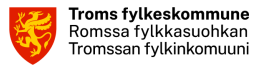 Utbetalingsanmodning – søker/mottaker med org.nr.Utbetalingsanmodning – søker/mottaker med org.nr.Dok.type: UtbetalingsmalUtgave: 1.00Skrevet av: Regnskapsseksjonen Gjelder fra: 01.01.2024 Godkjent av: Sidenr: 1 av 1 Sted:  Dato: *Firmanavn/navn på organisasjon (søker/mottaker): *Firmanavn/navn på organisasjon (søker/mottaker): *Organisasjonsnummer (9 siffer): *Organisasjonsnummer (9 siffer): *Adresse: 	 	 *Adresse: 	 	 *Postnr.: *Poststed: 	 Tilsagnsbeløp (NOK): Beløp utbetalt før (NOK): *Bankkonto (11 siffer):* 	 *Bankkonto (11 siffer):* 	 Beløp utbetales nå (NOK): *Tilsagnsnr./-navn:*Søkers/mottakers referanse: *Søkers/mottakers referanse: 